Vancouver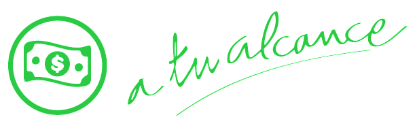 Duración: 4 díasLlegadas: Diarias, del 01 de noviembre de 2023 al 28 de abril de 2024Mínimo 2 pasajeros.Servicios compartidos.Día 1.- VancouverRecepción en el aeropuerto con entrega de documentación y traslado al hotel. Su guía le informará el orden de las excursiones. Alojamiento.Día 2.- VancouverComenzaremos nuestro día con la visita de la Ciudad de Vancouver (incluida).  Comenzamos el tour por Yaletown, el barrio moderno y vibrante, para pasar a Chinatown, el más grande de Canadá. A pocos minutos de allí, llegamos al entrañable Gastown, con un original reloj de vapor. La terminal de cruceros a Alaska, Canada Place, se ha convertido en un símbolo de la ciudad con su techo blanco en forma de cinco velas. Allí se encuentra también el Pebetero Olímpico. A unos minutos del puerto llegamos a Stanley Park, el parque municipal más grande del país, ofreciéndonos una maravillosa vista de la bahía, de la ciudad y de las Montañas Costeras.A la salida del parque podemos observar la playa de English Bay, siguiendo el paseo hasta el Puente Burrard. Finalizando nuestra visita, entraremos a Granville Island con su artesanía local y el ambiente marinero en el pequeño puerto deportivo. Por la tarde recomendamos visitar Flyover Canada (opcional) o Vancouver Lookout (opcional) o tome el Tour de Compras al McArthur Glen Designer Outlet Vancouver Airport (opcional). Alojamiento.Día 3.- VancouverDía libre para disfrutar de Vancouver, pudiendo realizar multitud de visitas opcionales, como el Tour de Victoria, Tour del Norte de Vancouver o Tour de Whistler (opcionales incluidos en el Travel Shop Pack), o simplemente visitar la multitud de atracciones que esta ciudad tiene para ofrecer. Alojamiento.Día 4.- VancouverA la hora indicada traslado al aeropuerto. Fin de nuestros serviciosSE NECESITA PERMISO ETA PARA VISITAR CANADÁIncluye:3 noches de alojamiento en Vancouver en régimen solo alojamientoTour de ciudad en VancouverTraslados de llegada y salida con chofer de habla hispana en servicios regulares vehículos con capacidad contralada y previamente sanitizadosAsistencia de viaje básicaNo incluye:Boleto aéreoAlimentos no especificados Todo servicio no descrito en el precio incluyePropinas y gastos personaleseTA de ingreso a CanadáImportante:Debido al impacto del Covid – 19, todos los tours están sujetos a cambios (días de operación, incluidos, pick up, horarios). En caso que algún tour no esté disponible en el momento del viaje, estaremos ofreciendo una alternativa de tour o el reembolso del mismo.Se considera menor de 0 a 18 años.Máximo 2 menores compartiendo con 2 adultos en la ocupación máxima de la habitación El ETA es un permiso electrónico que permite a los Ciudadanos Mexicanos ingresar a Canadá y es obligación de los pasajeros solicitarla antes de viajar NO nos hacemos responsables en caso de olvido. El costo es de $7 CAD por persona y la solicitud se hace rápidamente en línea desde: www.canada.ca/eta (descripción http://www.cic.gc.ca/english/visit/eta-facts-es.asp)Los hoteles están sujetos a cambio según la disponibilidad al momento de la reserva por el tour operador. En ciertas fechas, los hoteles propuestos no están disponibles debido a eventos anuales preestablecidos. En esta situación, se mencionará al momento de la reserva y confirmaremos los hoteles disponibles de la misma categoría de los mencionados.Habitaciones estándar. En caso de preferir habitaciones superiores favor de consultar.No se reembolsará ningún traslado o visita en el caso de no disfrute o de cancelación del mismo.El orden de las actividades puede tener modificacionesAl momento de su registro en el hotel, una tarjeta de crédito le será requerida, esto es con el fin de garantizar que usted se compromete a no dañar la habitación y dejarla en las mismas condiciones que le fue entregada. La Tarjeta de crédito le ayudara también para abrir crédito dentro de las instalaciones del hotel para consumo interno. Manejo de equipaje en el tour máximo de 1 maleta por persona. En caso de equipaje adicional costos extras pueden ser cobrados en destino.  Para poder confirmar los traslados debemos recibir la información completa a más tardar 30 días antes de la salida. Si no recibimos esta información el traslado se perderá sin reembolso.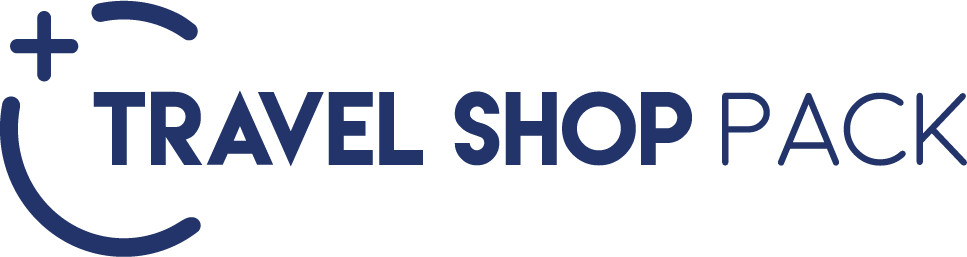 HOTELES PREVISTOS O SIMILARESHOTELES PREVISTOS O SIMILARESHOTELES PREVISTOS O SIMILARESCIUDADHOTELCAT.VANCOUVERSHERATON VANCOUVER WALL CENTREPVANCOUVERPAN PACIFICSCHECK IN - 15:00HRS // CHECK OUT- 12:00HRSCHECK IN - 15:00HRS // CHECK OUT- 12:00HRSCHECK IN - 15:00HRS // CHECK OUT- 12:00HRSTARIFA POR PERSONA EN USDTARIFA POR PERSONA EN USDTARIFA POR PERSONA EN USDTARIFA POR PERSONA EN USDTARIFA POR PERSONA EN USDTARIFA POR PERSONA EN USDSOLO SERVICIOS TERRESTRESSOLO SERVICIOS TERRESTRESSOLO SERVICIOS TERRESTRESSOLO SERVICIOS TERRESTRESSOLO SERVICIOS TERRESTRESSOLO SERVICIOS TERRESTRESDBLTPLCPLSGLMNR (-18)PRIMERA5805004701120210SUPERIOR6205605301200210TARIFA POR PERSONA EN USDTARIFA POR PERSONA EN USDTARIFA POR PERSONA EN USDTARIFA POR PERSONA EN USDTARIFA POR PERSONA EN USDTARIFA POR PERSONA EN USDSERVICIOS TERRESTRES Y AÉREOSSERVICIOS TERRESTRES Y AÉREOSSERVICIOS TERRESTRES Y AÉREOSSERVICIOS TERRESTRES Y AÉREOSSERVICIOS TERRESTRES Y AÉREOSSERVICIOS TERRESTRES Y AÉREOSDBLTPLCPLSGLMNR (-18)PRIMERA1290121011801830920SUPERIOR1330127012401910920RUTA AÉREA PROPUESTA CON AIR CANADA SALIENDO DE LA CIUDAD DE MÉXICO: MÉXICO - VANCOUVER - MÉXICOIMPUESTOS (SUJETOS A CONFIRMACIÓN): 350 USD POR PASAJEROLOS VUELOS SUGERIDOS NO INCLUYEN FRANQUICIA DE EQUIPAJE - COSTO APROXIMADO 40 USD POR TRAMO POR PASAJERO.SUPLEMENTO PARA VUELOS DESDE EL INTERIOR DEL PAÍS - CONSULTAR CON SU ASESOR TRAVEL SHOPTARIFAS SUJETAS A DISPONIBILIDAD Y CAMBIO SIN PREVIO AVISO SE CONSIDERA MENOR DE 0 A 18 AÑOSVIGENCIA: 01 DE NOVIEMBRE 2023 A 28 DE ABRIL 2024CONSULTAR SUPLEMENTOS PARA TEMPORADA ALTATRAVEL SHOP PACK  TRAVEL SHOP PACK  TRAVEL SHOP PACK  TARIFA POR PERSONA EN USDTARIFA POR PERSONA EN USDTARIFA POR PERSONA EN USDADTMNRTOUR DE NORTE DE VANCOUVER210210TOUR DE VICTORIA250250TOUR DE WHISTLER150150FLYOVER CANADA VANCOUVER3030